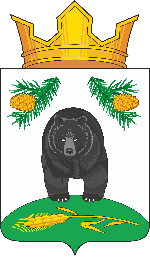 СОВЕТНОВОКРИВОШЕИНСКОГО СЕЛЬСКОГО ПОСЕЛЕНИЯРЕШЕНИЕ21.10.2020                                                                                                               № 156с. НовокривошеиноКривошеинского районаТомской областиО внесении изменений в решение Совета Новокривошеинского сельского поселения от 25.12.2019 № 133 «Об утверждении бюджета муниципального образования  Новокривошеинское сельское поселение на 2020 год»Рассмотрев представленную Администрацией Новокривошеинского сельского поселения информацию о внесении  изменений в Решение Совета Новокривошеинского сельского поселения от 25.12.2019 № 133 «Об утверждении бюджета муниципального образования  Новокривошеинское      сельское поселение на 2020 год»                                                                                                                           СОВЕТ НОВОКРИВОШЕИНСКОГО СЕЛЬСКОГО ПОСЕЛЕНИЯ РЕШИЛ:Внести в решение Совета Новокривошеинского сельского поселения от 25.12.2019 № 133 «Об утверждении бюджета муниципального образования Новокривошеинское сельское поселение на 2020 год» (решение от 27.01.2020 № 141, решение от 28.04.2020 № 146, решение от 26.05.2020 № 148,решение от 23.06.2020 № 149, решение от 14.08.2020 № 153,решение от 15.09.2020 № 155) следующие изменения:                                                                                                                                                               Пункт1статьи1изложить в следующей редакции:                                                                                  Статья 1.                                                                                                                                                   1.Утвердить основные характеристики бюджета муниципального образования Новокривошеинское сельское поселение на 2020 год:                                                                                                                                                                                                                                                                                                    1) прогнозируемый общий объем доходов бюджета муниципального образования Новокривошеинское сельское поселение в сумме 9623,9 тыс. рублей, в том числе налоговые и неналоговые доходы в сумме 2289,3 тыс. рублей;2) общий объем расходов бюджета муниципального образования Новокривошеинское сельское поселение в сумме 10027,8тыс. рублей;3) прогнозируемый дефицит бюджета муниципального образования Новокривошеинское сельское поселение на 2020 год в сумме 403,9 тыс. рублей.2.Приложения5,6,9,10,11,12,14 изложить в новой редакции согласно приложением к настоящему решению.  3. Внести изменения в статью 6 и изложить ее в следующей редакции «Утвердить объем резервных фондов бюджета муниципального образования Новокривошеинского сельского поселения на 2020 год в сумме 6,8 тыс. руб., на 2021 год в сумме 15.0 тыс. руб. и на 2022 год в сумме 15 тыс. руб.»4.Направить настоящее решение Главе Новокривошеинского сельского поселения для подписания.   5.Контроль за исполнением настоящего решения возложить на  социально-экономический комитет. 6. Настоящее решение вступает в силу с даты его опубликования.Председатель СоветаНовокривошеинского сельского поселения                                                         Е.В. ТаньковаГлава Новокривошеинского сельского поселения                                              А.О. СаяпинПриложение № 5к Решению Совета Новокривошеинского сельского поселения от 21.10.2020 № 156Объем доходов местного бюджетамуниципального образования Новокривошеинское сельское поселение                                                                            на 2020 год и на плановый период 2021 и 2022 годов   (тыс.руб.)   (тыс.руб.)   (тыс.руб.)Приложение № 6к Решению Совета Новокривошеинского сельского поселения от 21.10.2020 № 156Объем межбюджетных трансфертов бюджету муниципального образования Новокривошеинское сельское поселение из бюджета муниципального района на 2020 год и на плановый период 2021 и 2022 годов(тыс.руб.)Приложение № 9к Решению Совета Новокривошеинского сельского поселения от 21.10.2020 № 156Источники финансирования дефицита местного бюджетамуниципального образования Новокривошеинское сельское поселение                                     на 2020 год и на плановый период 2021 и 2022 годовНаименование показателейБюджет на 2020 год12Доходы - всего9623,9в том числе:Налоговые и неналоговые доходы2289,3Безвозмездные поступления от других бюджетов бюджетной системы Российской Федерации7334,6Наименование показателейБюджет на 2021 год12Доходы - всего6639,3в том числе:Налоговые и неналоговые доходы2370,3Безвозмездные поступления от других бюджетов бюджетной системы Российской Федерации4269,0Наименование показателейБюджет на 2022 год12Доходы - всего6796,6в том числе:Налоговые и неналоговые доходы2523,3Безвозмездные поступления от других бюджетов бюджетной системы Российской Федерации4273,3Наименование показателейБюджет Бюджет Бюджет Наименование показателейна 2020 годна2021 годна2022 годБезвозмездные поступления от других бюджетов бюджетной системы Российской Федерации7334,64269,04273,3Дотация бюджетам поселений на выравнивание бюджетной обеспеченности4631,13962,03962,0Субвенции бюджетам поселений на осуществление полномочий по первичному воинскому учету на территориях, где отсутствуют военные комиссариаты151,8142,5146,8Прочие безвозмездные поступления в бюджеты сельских поселений37,70,00,0Межбюджетные трансферты, в том числе:2514,0164,5164,5Средства, передаваемые бюджетам поселений для компенсации дополнительных расходов, возникших в результате решений, принятых органами власти другого уровня, из них:2514,0164,5164,5Межбюджетные трансферты на обеспечение условий для развития физической культуры  и массового спорта164,5164,5164,5  Межбюджетные трансферты на капитальный и (или) ремонт автомобильных дорог общего пользования местного значения в рамках государственной программы «Развитие транспортной системы в Томской области»1658,40,00,0  Межбюджетные трансферты на со финансирование расходных обязательств по решению вопросов местного значения, возникающих в связи с реализацией проектов, предложенных непосредственно населением муниципальных образований Томской области, отобранных на конкурсной основе270,30,00,0Межбюджетные трансферты на ремонт объектов ЖКХ384,80,00,0Межбюджетные трансферты на создание мест (площадок) накопления твердых коммунальных отходов в рамках государственной программы «Обращение с отходами, в том числе с твердыми коммунальными отходами, на территории Томской области» (баки)36,00,00,0№ п/пНаименование источника финансирования дефицита местного бюджетаКод бюджетной классификацииСумма (тыс.руб.) бюджет на 2020 год123411.Изменение остатков средств на счетах по учету средств местного бюджета в течение финансового года 0 10 50000 00 0000 000- 403,922.Увеличение прочих остатков денежных средств бюджетов сельских поселений0 10 50201 10 0000 510- 9623,933.Уменьшение прочих остатков денежных средств бюджетов сельских поселений0 10 50201 10 0000 61010027,8№ п/пНаименование источника финансирования дефицита местного бюджетаКод бюджетной классификацииСумма (тыс.руб.) бюджет на 2021 год123411.Изменение остатков средств на счетах по учету средств местного бюджета в течение финансового года 0 10 50000 00 0000 0000,0№ п/пНаименование источника финансирования дефицита местного бюджетаКод бюджетной классификацииСумма (тыс.руб.) бюджет на 2022 год123411.Изменение остатков средств на счетах по учету средств местного бюджета в течение финансового года 0 10 50000 00 0000 0000,0